Питание в школьной столовой(анкета для родителей)В ноябре 2021-2022 учебного года прошло  онлайн-анкетирование родителей обучающихся по вопросам качества питания в школьной столовой. В анкетирование приняли участие 387 человек. Так, ответами и вопросами стали.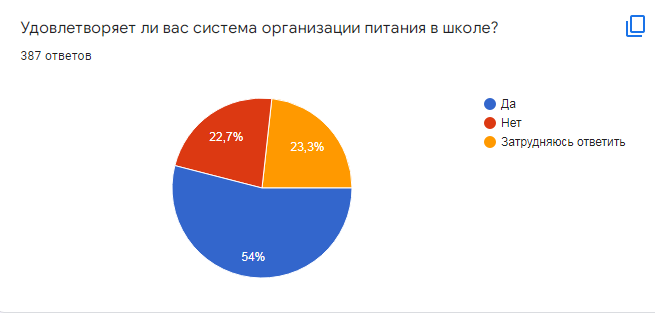 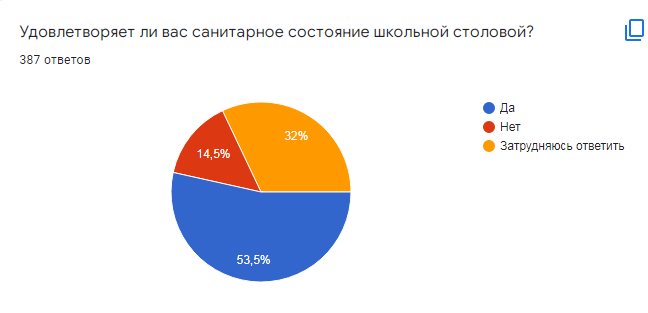 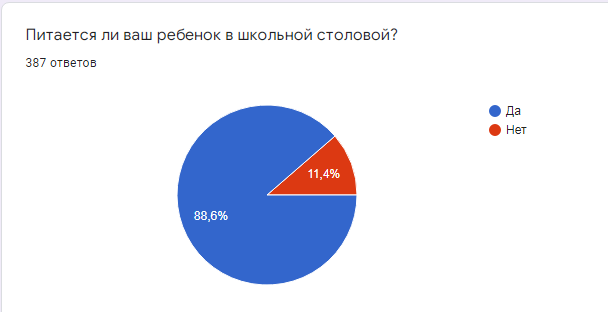 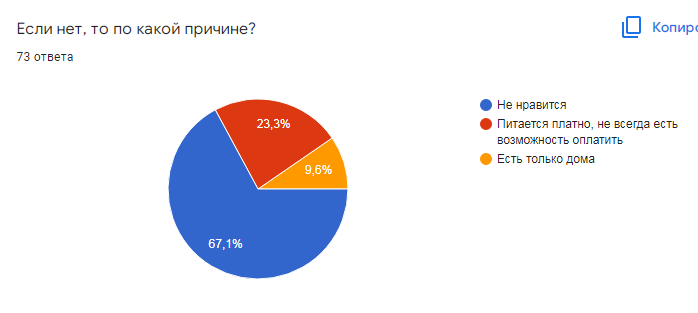 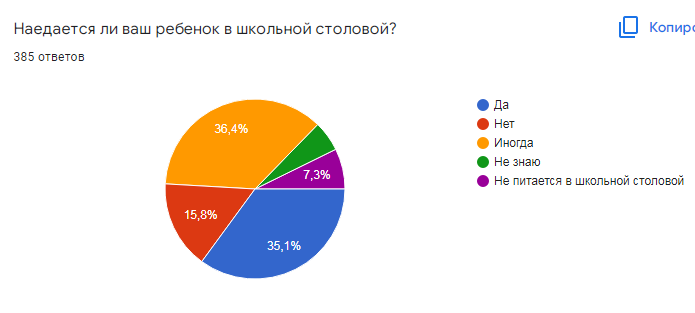 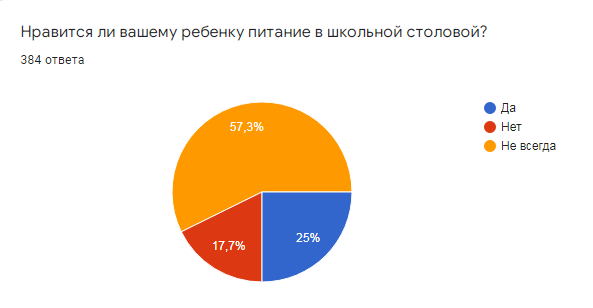 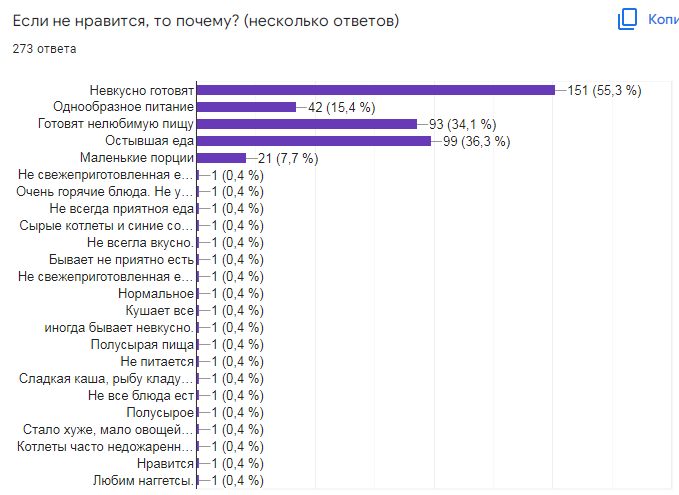 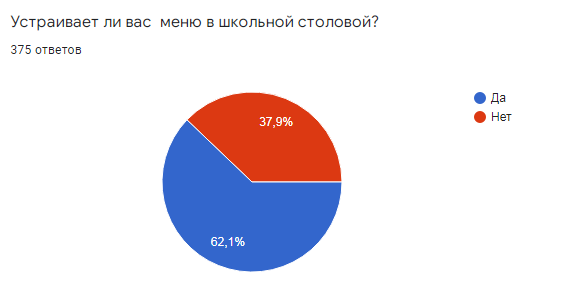 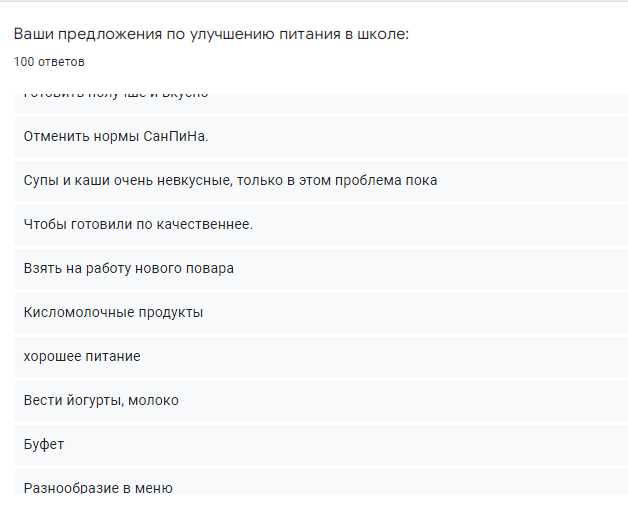 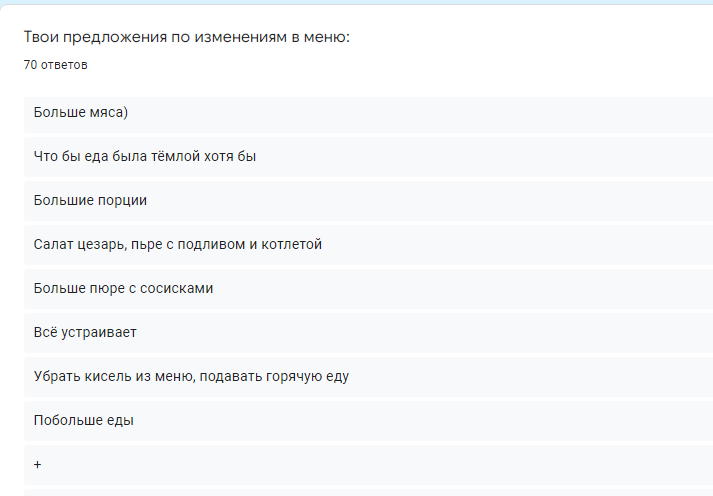 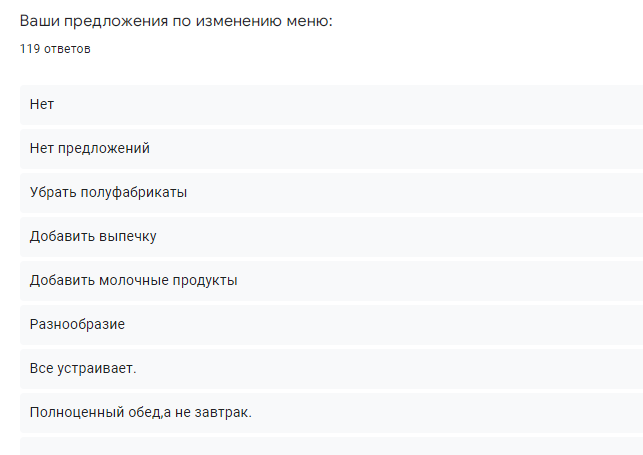 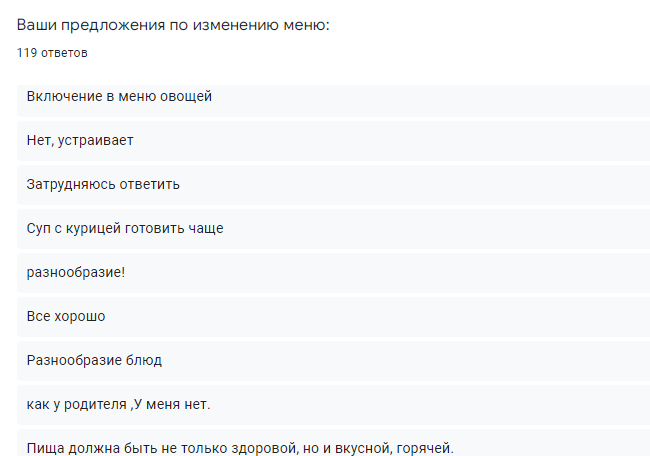 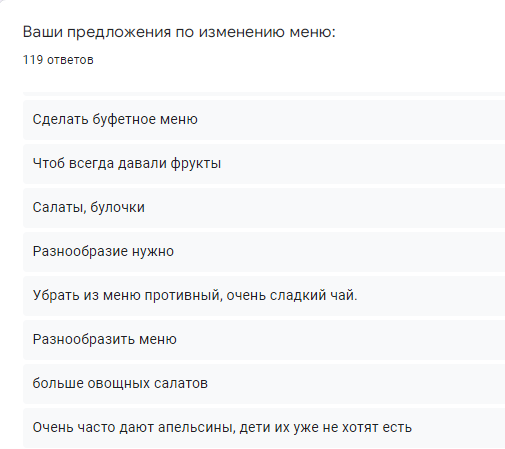 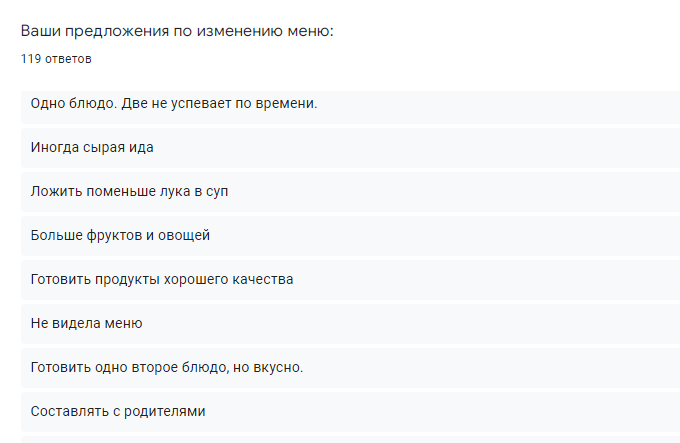 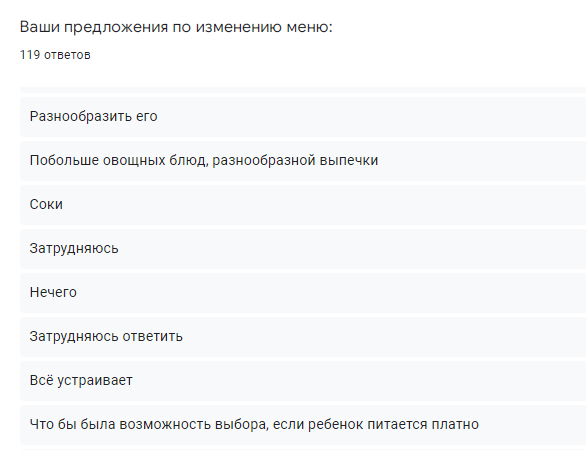 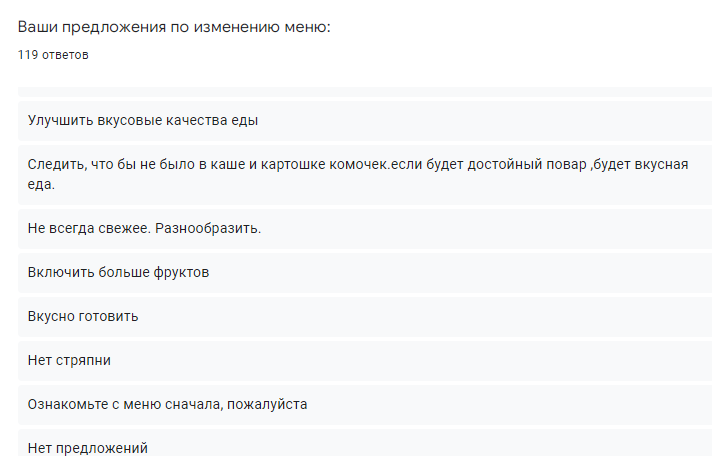 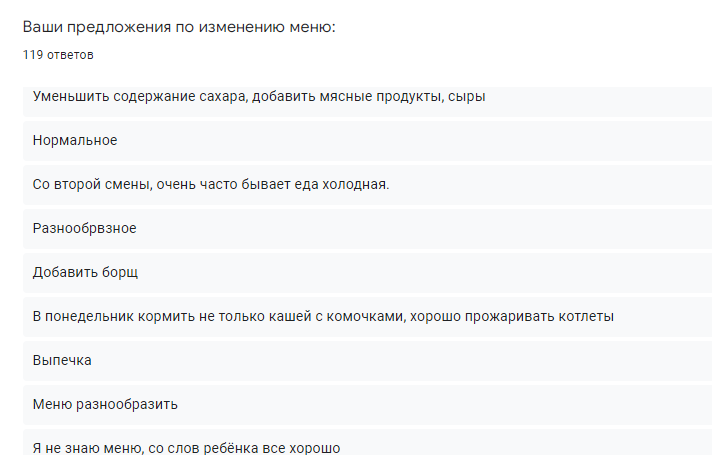 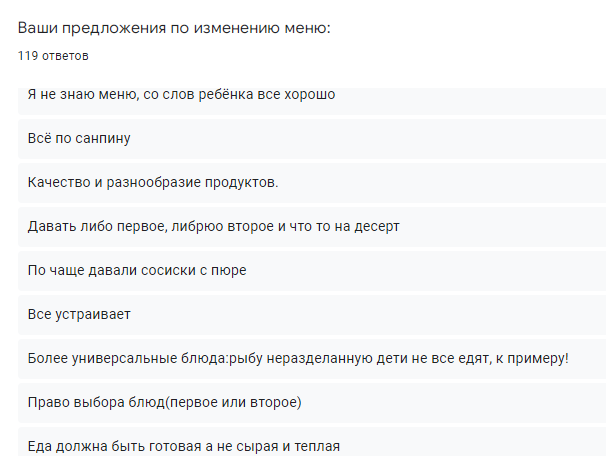 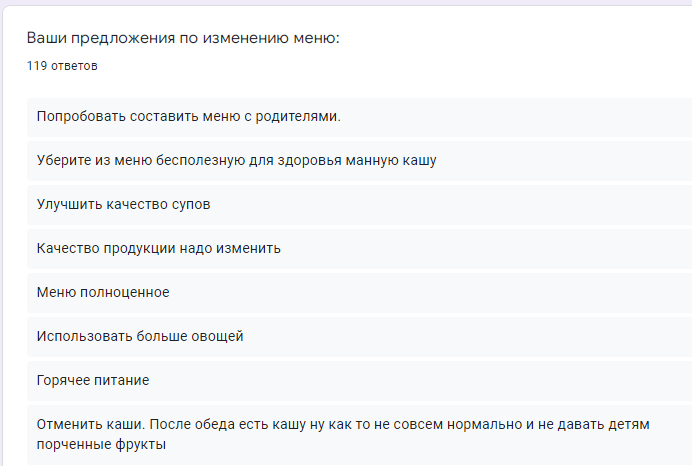 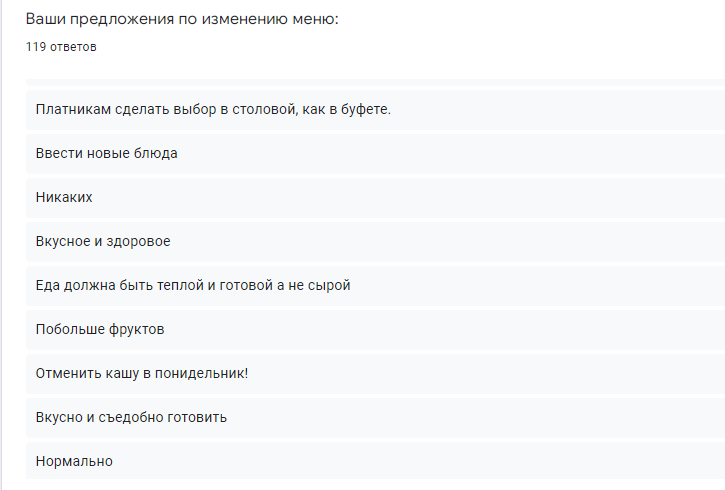 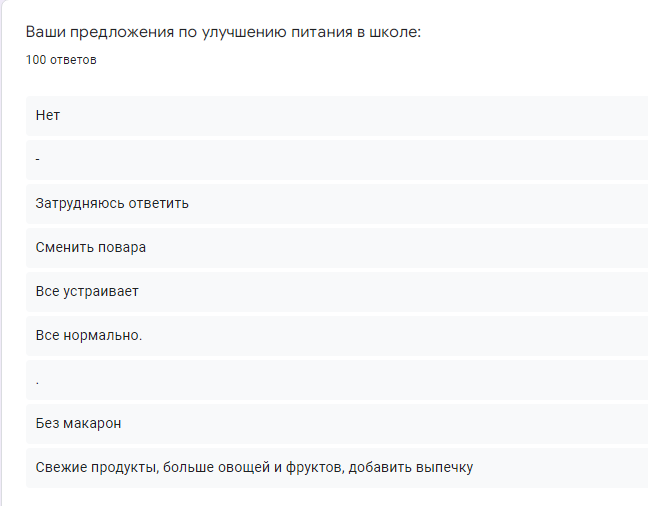 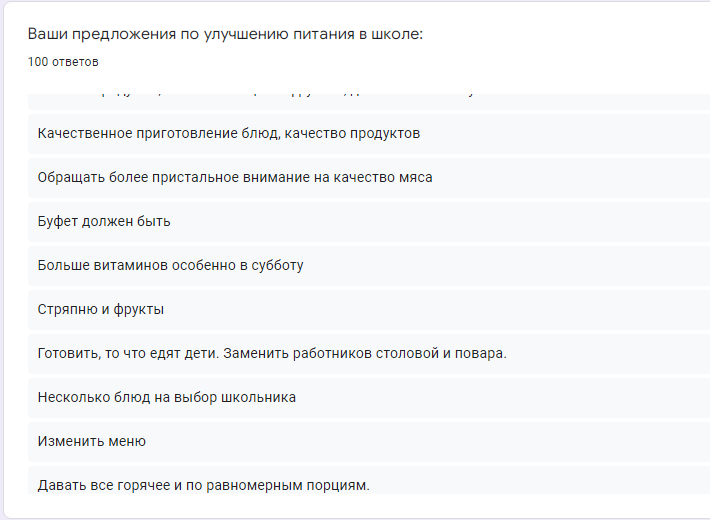 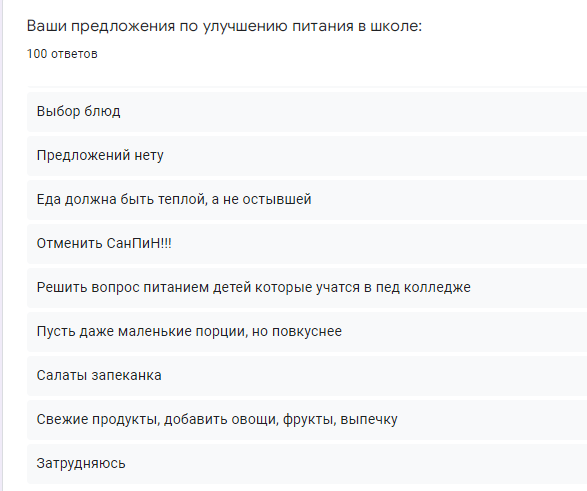 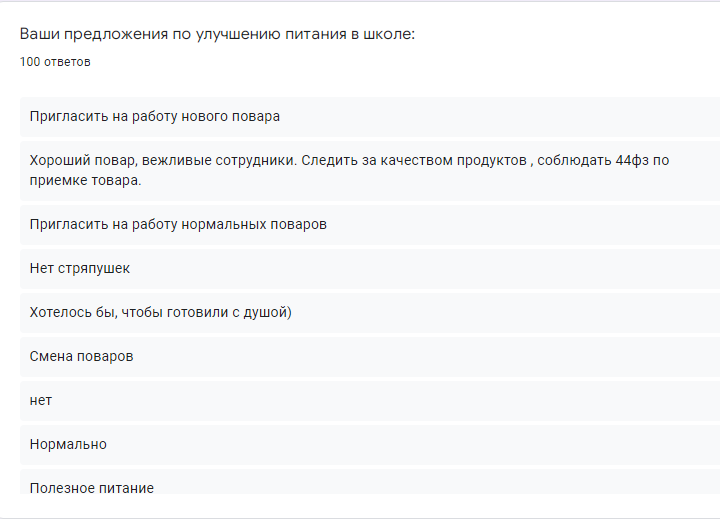 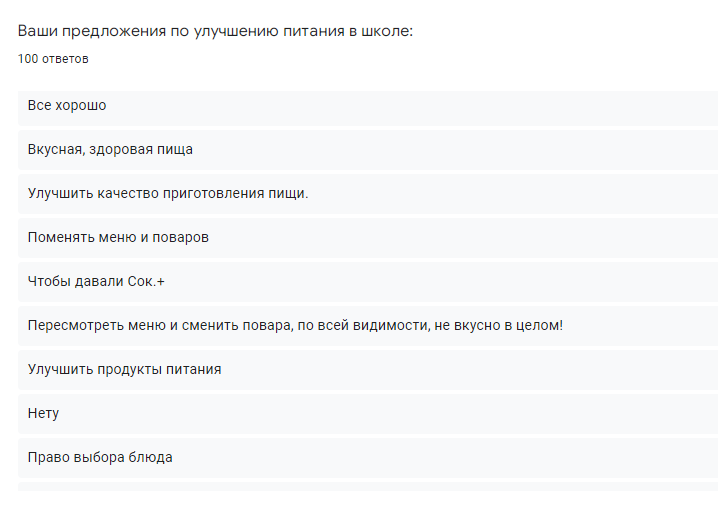 